Веселая зарядка для языка
Тук-тук,
Кто там в домике живет?
Тук-тук,
Кто нам песенки поет?
(Слегка постучать пальчиком по губам.)
Там не заинька живет,
Не пушистый серый кот.
(Качать пальчиком в отрицающем жесте.)
Не овечка, не бычок,
А веселый язычок!
(Язычок высунуть вперед, кончик острый).
Любит язычок гулять,
На крылечке полежать. 
Вот так!
(Рот приоткрыт, расслабленный язык на нижней губе.)
Любит чай с печеньем.
С малиновым вареньем.
Он наелся и напился.
Облизнулся и умылся.
Вот так.
(рот открыт, облизнуть верхнюю, а затем нижнюю губу, проделать так 3-4 раза).
По дорожке поскакал.
Вот так!
(Цокать языком).
Убежал к себе во двор,
Спрятался за забор. Вот так!
(Рот улыбается, обнажая ровно сомкнутые зубы)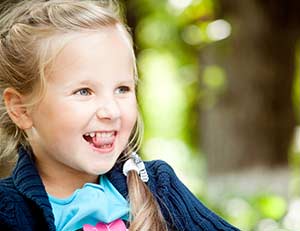 